2017 Performance Improvement Report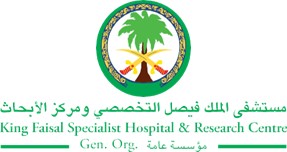 STRATEGIC PRIORITY Project NameProject NameProject NameProject NameSiteSiteDepartmentDepartmentProject StatusProject Start DateProject Start DateProject End Date Problem: Why the project was needed?Aims: What will the project achieve?Increase the use of VTE screening and prophylaxis tool from 0% to 80% by Q3- 2017.Benefits/Impact: What is the improvement outcome?(check all that apply)  Contained or reduced costs  Improved productivity  Improved work process  Improved cycle time  Increased customer satisfaction  Other (please explain)Quality Domain: Which of the domains of healthcare quality does this project support?(Select only one)Interventions: Overview of key steps/work completed Physicians were educated about the importance of VTE screening and prophylaxis. A VTE prophylaxis tool was developed and made available on the units (Emergency Department, 24 hour Admission, 5N, and 5S). Once filled out, these were placed in the medical chartConcurrent peer audits were done and feedback was provided to the medical teamsResults: Insert relevant graphs and charts to illustrate improvement pre and post project(insert relevant graphs, data, charts, etc.) Project LeadTeam MembersName (person accountable for project)Names(persons involved in project)